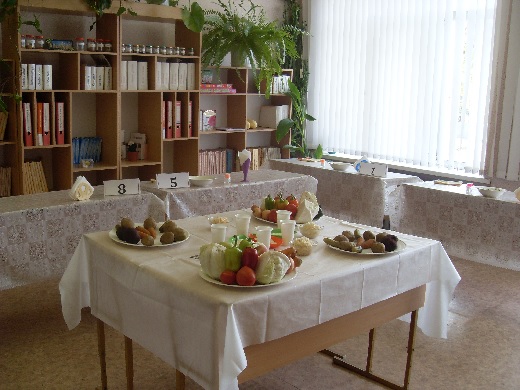 Конкурс по профессии по профилю «Поварское дело» 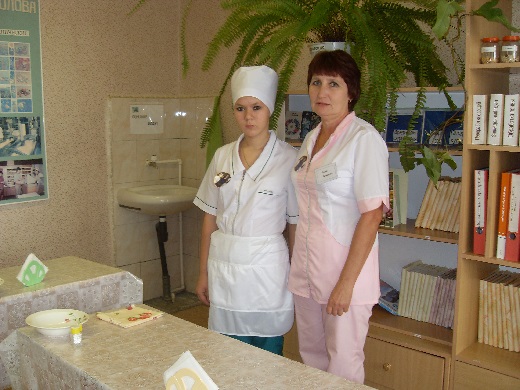 Участники конкурса 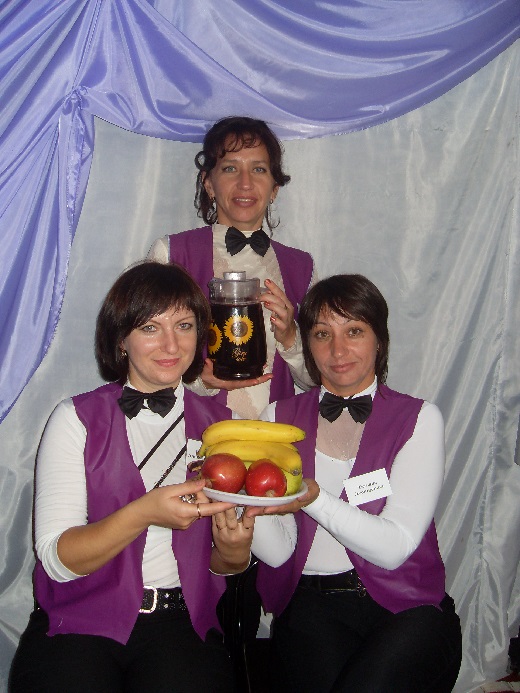 Соки и свежие фрукты - круглый год к столу продукты 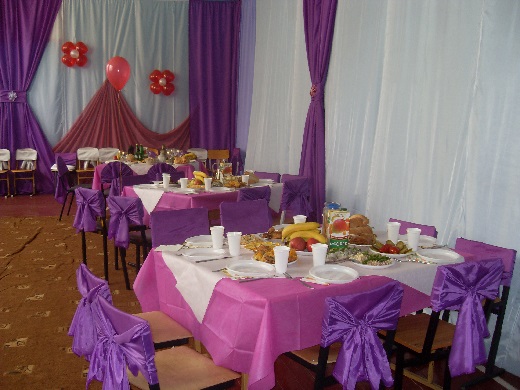 Детский праздник «Хлебосольный русский стол» 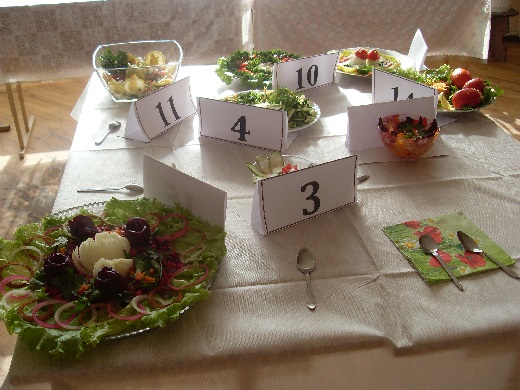 Конкурс на лучшее приготовление салатов 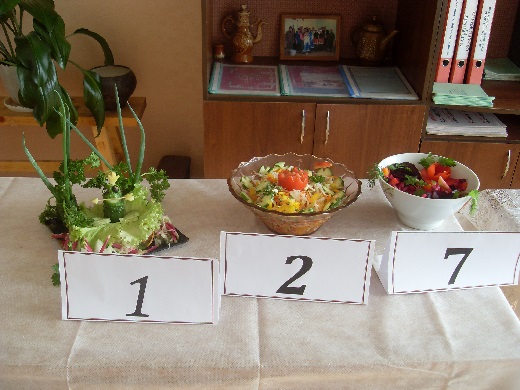 Победители конкурса 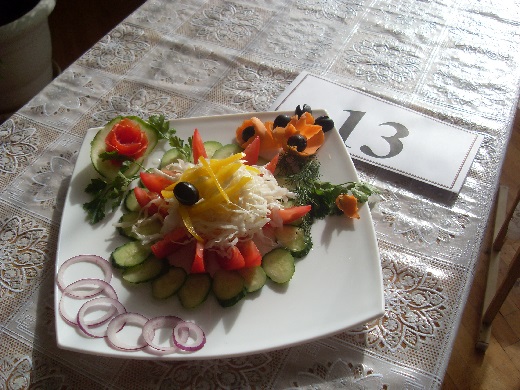 Приз зрительских симпатий 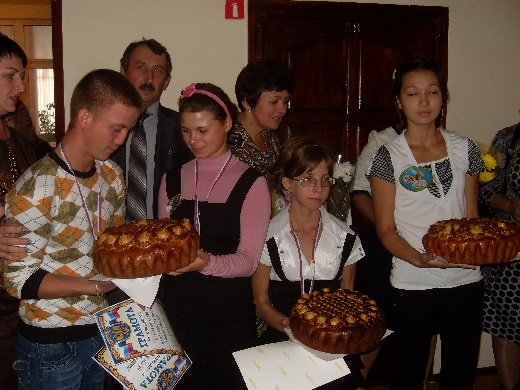 Победный каравай конкурса «Лучший по профессии» 